DOĞRUDAN TEMİN DUYURUSUTEKLİF VERECEK KİŞİ/FİRMALARDAN İSTENEN BELGELER VE AÇIKLAMALAR BİSMİL KAYMAKAMLIĞIİlçe Millî Eğitim MüdürlüğüKöseli İlkokuluKonu : Teklif Mektubu (Temizlik Malzemeleri)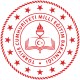 KÖSELİ İLKOKULU İHALE KOMİSYONU BAŞ.                                                                      (İlgili Firmalara İletilmek Üzere)       Müdürlüğümüzce aşağıda cinsi ve miktarı yazılı malzemelerin 4734 Sayılı Kanunun 22/d maddesine göre Doğrudan Temin Usulüyle satın alınacaktır. İlgilenmeniz halinde KDV hariç teklifinizin bildirilmesini rica ederim / ederiz.                                                                                                                                                                                                                                                              Muhammed KAÇMAZ                                                                                                                              Okul Müdürü  Komisyon Üyesi                                       Komisyon Üyesi                                              Komisyon Başkanı                      Yaşar EKİCİ                                     Ramazan ÇİÇEK                                                Mehmet GÜMÜŞ                                                                 Öğretmen                                                         öğretmen                                                          Müdür Yardımcısı                     Piyasa Araştırması Yapılmak Suretiyle Satın Alınacak Temizlik malzemeleri                                                                   TOPLAM TUTAR KDV HARİÇ:Bu belge güvenli elektronik imza ile imzalanmıştır.Adres : Belge Doğrulama Adresi : https://www.turkiye.gov.tr/meb-ebys         Bilgi için:           Telefon No : 0 (506) 583 81 52 	Unvan : Müdür Yardımcısı           E-Posta:  	İnternet Adresi:             Faks:__________           Kep Adresi : meb@hs01.kep.trBu evrak güvenli elektronik imza ile imzalanmıştır. https://evraksorgu.meb.gov.tr adresinden  79b7-dc2b-37b9-829f-7fb8  kodu ile teyit edilebilir.         Firmanın Adı ve Ticaret Ünvanı...........>            Kaşe İmza      Doğrudan Temin Kapsamı 4734 Kapsamında Doğrudan Temin Maddesi 22-d* (Parasal Limit Kapsamında) Doğrudan Temin Türü Doğrudan temin yoluylaİşin Adı DİYARBAKIR İLİ BİSMİL İLÇESİ Köseli İlk-Ortaokulu müdürlüğü DOĞRUDAN TEMİN YOLUYLA temizlik malzemeleri alımı Fiyat Teklifinin Verileceği Yer Köseli İlk-Ortaokulu müdürlüğü İdarenin İletişim Bilgisi 5065838152 Fiyat Teklifinin Verileceği Son Tarih 20.09.2023   Saat:09/00 Bütçe Yılı 2023 EK -Teknik Şartname ( ... Sayfa) -Teklif Mektubu Birim Fiyat Teklif Cetvelindeki kısma teklif verilmek zorundadır. Teklif zarfı üzerine isteklinin adı, soyadı veya ticaret unvanı, tebligata esas açık adresi, teklifin hangi işe ait olduğu ve ihaleyi yapan idarenin açık adresi yazılır. Zarfın yapıştırılan yeri istekli tarafından imzalanarak, mühürlenir veya kaşelenir. Teklifler ihale dokümanında belirtilen ihale saatine kadar  idareye(tekliflerin sunulacağı yere) teslim edilir. Bu saatten sonra verilen teklifler kabul edilemez ve açılmadan istekliye iade edilir. Bu durum bir tutanakla tespit edilir. Teklifler iadeli taahhütlü olarak posta ile de gönderilebilir. Posta ile gönderilecek tekliflerin ihale dokümanında belirtilen ihale saatine kadar idareye ulaşması şarttır. Postadaki gecikme nedeniyle işleme konulmayacak olan tekliflerin alınış zamanı bir tutanakla tespit edilir ve bu teklifler değerlendirmeye alınmaz 5- Fiyatlar KDV hariç yazılacaktır. 6-Tekliflerinizde silinti kazıntı olmayacak. Firma kaşesi okunaklı olacaktır. 7-Ürünler ekteki teknik şartnameye uygun olacaktır. 8-Teslimat sırasında malzemelerin nakliyesi ve montajı yükleniciye ait olacaktır. 9-İstenilen ürünler işe başladıktan 7 gün içinde teslim edilecektir Sayı: E-93953507-934.01.11-8425562818.09.2023 SNCinsi Özelliği BirimiMiktarı Birim FiyatıTutarı 120 litrelik sıvı sabudnTSE BelgeliLitre  260  2Klozet takımı kutuluTSE BelgeliAdet12  3Çöp kovası 30 litre pedallıTSE Belgeliadet13  4Süpürge FaraşTSE Belgeli    Adet  13  52 katlı 32 lik kağıt havluTSE Belgeli     adet 65  62 katlı 32  lik  Tuvalet kağıdıTSE Belgeli  Adet 65  7Paspas ıslak zeminle içinTSE Belgeli  metre20  8Çöp poşeti battal boy(rulo)TSE BelgeliAdet 100  9Çöp poşeti orta boy(rulo)TSE BelgeliAdet  200  1020 litrelik yüzey temizleyiciTSE Belgeli        Litre 150  11Oda Spreyi 500 mlTSE Belgeli          Adet4  12Saplı fırçaTSE Belgeli          Adet10  DİĞER ŞARTLARTESLİM SÜRESİTESLİM EDİLECEK PARTİ MİKTARINAKLİYE VE SİGORTANIN KİME AİT OLDUĞUDİĞER ÖZEL ŞARTLARUYULMASI GEREKEN STANDARTLARTEKNİK ŞARTNAMEDİĞER HUSUSLAR 5 GÜN2YÜKLENİCİYEYOKTUR TSEYOKTURSÖZLEŞME İMZALANMAYACAKTIR.